Agenda for September 7, 2021Regular Meeting of Project Impact STEM Academy Board of Directors2275 W Hubbard Rd. Kuna, ID Building 3 (limited occupancy)Zoom Link  Meeting ID: 763 8996 7774 Passcode: F5mGjMCALL MEETING TO ORDERTime ___________ROLL CALL (White)Director Fleming ____Director Peterson ____Director Jensen ____Director White ____Quorum Y/NREADING OF MISSION (White)Mission: Project Impact STEM Academy will provide an engaging, adaptive learning environment through the use of personalized learning plans, intentionally integrated curriculum, mastery-based progression, and authentic projects embedded in science, technology, engineering, and math. In this environment, students will gain confidence, practice failure until it is no longer intimidating, and become invested in the life-long pursuit of knowledge.CONSENT AGENDAAction Item: Adoption of the Agenda and Prior Meeting Minutes (20210803, 20210819)ANNOUNCEMENTS/PUBLIC DISCUSSIONOutreach UpdatePTA UpdateSchool ShowcasePublic Comment (time may be limited)OFFICER REPORTS/INFORMATIONChairman ReportClerk Position – on holdVice-Chairman ReportNew Board members application(s)Treasurer ReportSecretary ReportBoard Communications (if any)COMMITTEE REPORTS/INFORMATION(Admin) Finance CommitteeAction Item: Financial Reports Approval (July 2021)SY 20-21 Quest Audit PresentationAction Item: 2020-21 Financial Statements/Audit ReviewAction Item: July Advance Payment – movement of fundsDISCUSSION/INFORMATION/ACTIONAction Item: Annual adoption of Idaho SpEd Manual (now within Policy 2400)Action Item: SY21-22 Continuous Improvement Plan (CIP)Policy Work: 1303 needs to include Policy 2400Action Item: Policy 8330C (COVID Policy) Category Review/AdjustmentAction Item: 21-22 ISBA ConventionCONTINUED REPORTS/INFORMATIONISBA Survey (~10/25/21 and 2/20/22)ADMINISTRATION REPORTS/INFORMATION/ACTIONBUSINESS MANAGERAction Item: SY21-22 Advanced Therapy contract (updated) for OT & SpeechAction Item: SY21-22 Facilities Cleaning Contract (replacement contract)Action Item: SY21-22 Access Living ContractAction Item: SY21-22 Subway ContractEXECUTIVE DIRECTORSDE/PCSC Updates (Legislation, Reporting, Upcoming Notes)SY20-21 Spring ISAT Data ReviewAction Item: ESSER III Funds PlanStudent/Patron Updates (Enrollment, Programs, Engagement Activities)Action Item: 4th grade Idaho History Supplemental CurriculumAction Item: Novel: The Odyssey of KP2Staffing Updates (Positions, Training)Facility Updates (Improvements, Issues)EXECUTIVE SESSIONAction Item: Under Idaho State Code 74-206 (a) To consider hiring a public officer, employee, staff member or individual agent, wherein the respective qualities of individuals are to be evaluated in order to fill a particular vacancy or need. This paragraph does not apply to filling a vacancy in an elective office or deliberations about staffing needs in general; (b) To consider the evaluation, dismissal or disciplining of, or to hear complaints or charges brought against, a public officer, employee, staff member or individual agent, or public-school student; (c) To acquire an interest in real property not owned by a public agency.Action Item: 2021-2022 Staffing Contracts/HiresACTION AGENDAAction Item: Adoption of the Agenda and Prior Meeting MinutesAction Item: Financial Reports Approval (July 2021)Action Item: 2020-21 Financial Statements/Audit ReviewAction Item: July Advance Payment – movement of fundsAction Item: Annual adoption of Idaho SpEd ManualAction Item: SY21-22 Continuous Improvement Plan (CIP)Action Item: Policy 8330C (COVID Policy) Category Review/AdjustmentAction Item: 21-22 ISBA ConventionAction Item: SY21-22 Advanced Therapy contract (updated) for OT & SpeechAction Item: SY21-22 Business Cleaning Solutions (replacement contract)Action Item: SY21-22 Access Living ContractAction Item: SY21-22 Subway ContractAction Item: ESSER III Funds PlanAction Item: 4th grade Idaho History Supplemental CurriculumAction Item: Novel: The Odyssey of KP2Action Item: Enter Executive Session F: __ P: __ J: __ W: __ Time: ______Action Item: Exit Executive Session Time: ______Action Item: Contract Release Request (S. Brown)Action Item: Board Member PositionAction Item: Facility PropertyAction Item: Hires: A. Field- K paraA. Pfeil- Primary paraC. Weise- Sped paraM. Cobler- 4-6 paraM. Tverdy-Secondary paraADJOURNTime __________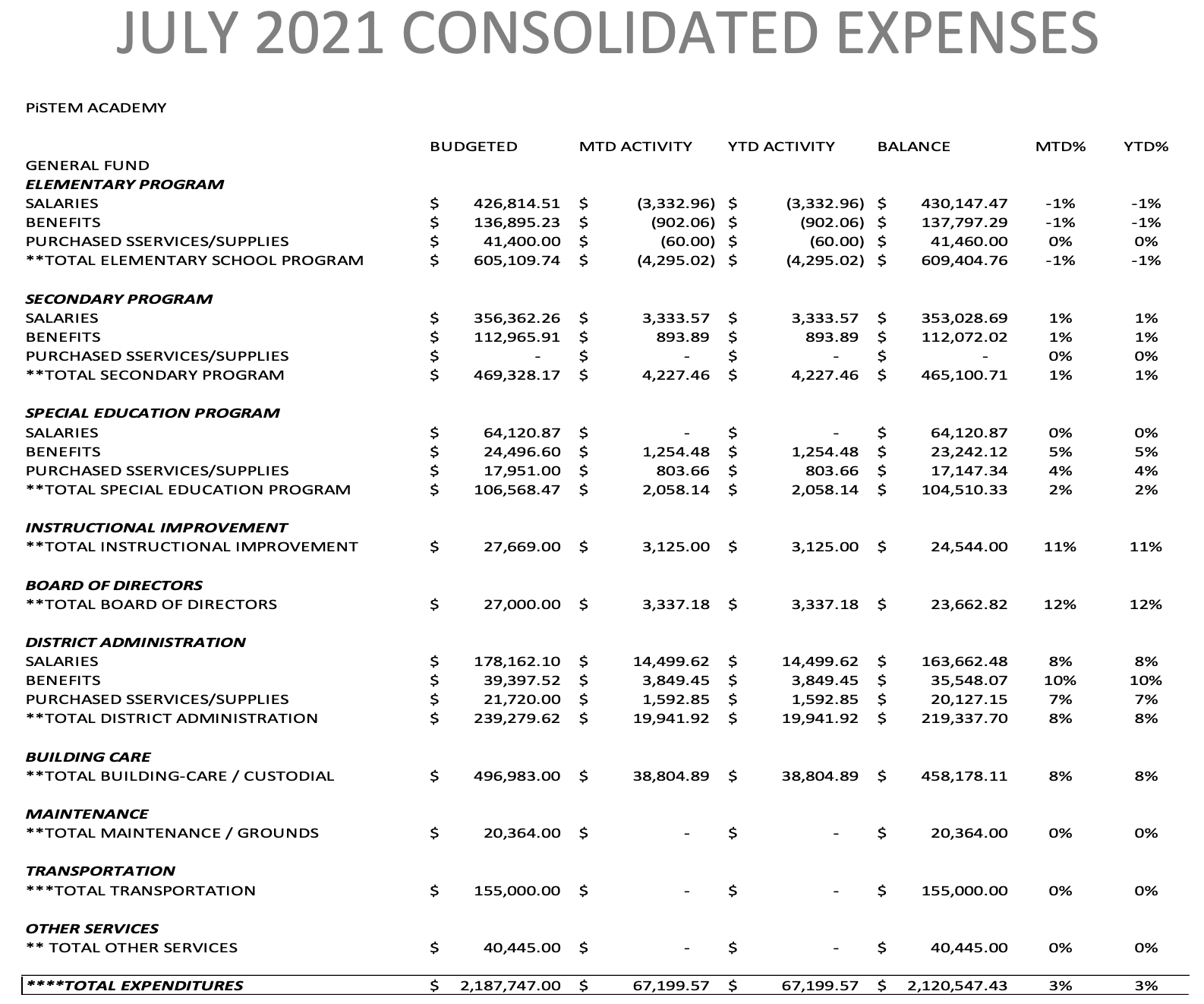 